lMADONAS NOVADA PAŠVALDĪBA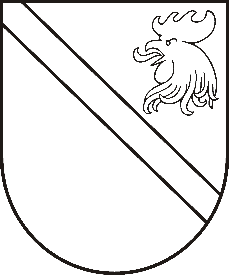 Reģ. Nr. 90000054572Saieta laukums 1, Madona, Madonas novads, LV-4801 t. 64860090, e-pasts: pasts@madona.lv ___________________________________________________________________________MADONAS NOVADA PAŠVALDĪBAS DOMESLĒMUMSMadonā2020.gada 28.maijā									           Nr.192									     (protokols Nr.11, 10.p.)Par sociālā atbalsta pakalpojuma deleģēšanas līguma projektu nodibinājumam “Latvijas Evanģēliski luteriskās Baznīcas Diakonijas centrs”Izskatījusi iesniegto deleģēšanas līguma projektu par pašvaldības funkcijā ietilpstošā sociālā atbalsta pakalpojuma deleģēšanu nodibinājumam “Latvijas Evanģēliski luteriskās Baznīcas diakonijas centram”, ar mērķi attīstīt sadarbību un paplašināt likuma “Par pašvaldībām” pašvaldībai noteiktā sociālā atbalsta un rehabilitācijas pakalpojuma un sociālās funkcionēšanas spēju atjaunošanas pakalpojumu  Madonas novadā, saskaņā ar Madonas novada pašvaldības 23.07.2019. Saistošo noteikumu Nr. 11 “Par sociālajiem pakalpojumiem Madonas novadā” 5.3.;7.4.;5.4.;5.10.un 5.11   punktos noteikto Dienas centra, Dienas aprūpes centra, Atbalsta centra, higiēnas un  Zupas virtuves  sniegto pakalpojumu veidu, piešķiršanas, saņemšanas un samaksas kārtību, noklausījusies izteiktos viedokļus, ņemot vērā  13.05.2020. Sociālo un veselības jautājumu  komitejas un 19.05.2020. Finanšu un attīstības komitejas atzinumus, atklāti balsojot: PAR – 16 (Andrejs Ceļapīters, Artūrs Čačka, Andris Dombrovskis, Zigfrīds Gora, Antra Gotlaufa, Artūrs Grandāns, Gunārs Ikaunieks, Valda Kļaviņa, Agris Lungevičs, Ivars Miķelsons, Andris Sakne, Rihards Saulītis, Inese Strode, Aleksandrs Šrubs, Gatis Teilis, Kaspars Udrass), PRET – NAV, ATTURAS – NAV, Madonas novada pašvaldības dome NOLEMJ:Slēgt deleģēšanas līgumu ar nodibinājumu “Latvijas Evanģēliski luteriskās Baznīcas Diakonijas centrs” par sociālā atbalsta un rehabilitācijas pakalpojuma sniegšanu Madonas novadā.Līgums stājas spēkā ar brīdi, kad izbeidzas 13.03.2020. Vienošanās par grozījumiem 03.06.2019. deleģēšanas līgumā Nr.MNP/2.4.9/19/218.Pielikumā: Deleģēšanas līguma projekts. Domes priekšsēdētājs								          A.LungevičsG.Riekstiņš 64807291